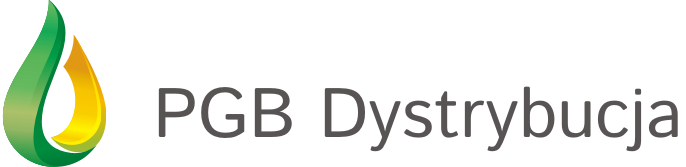 SPECYFIKACJA TECHNICZNAZałącznik Cdla jednostki wytwórczej typu___________
zlokalizowanej w miejscowości___________............................................ Miejscowość............................................ Data................................................ Pieczęć i podpis osoby upoważnionejStrona 2 z 21.	INFORMACJE OGÓLNE1.	INFORMACJE OGÓLNE1.	INFORMACJE OGÓLNE1.	INFORMACJE OGÓLNEProducent/krajTypPrzewidywany czas eksploatacjilataMaksymalna moc znamionowaWNapięcie jałowe (obwodu otwartego)VMaksymalne napięcieVPrąd zwarciaAMaksymalny prąd dla warunków optymalnychASprawność znamionowa%Wymiary (szer./wys.)m2.	GENERATOR2.	GENERATOR2.	GENERATOR2.	GENERATORProducent/krajTyp generatoraMoc znamionowa czynna kWMoc znamionowa pozorna kVANapięcie znamionowekVCzęstotliwość znamionowaHzZnamionowy współczynnik mocy cos ϕ--Przedział współczynnika mocy Rodzaj wzbudzeniaZnamionowe napięcie wzbudzeniakVZnamionowy prąd wzbudzeniaAReaktancja synchroniczna podłużna [Xd]ΩReaktancja podłużna przejściowa główna [X’d]ΩReaktancja podłużna przejściowa wstępna [X’’d]ΩSprawność znamionowa%Poślizg znamionowy%Prędkość znamionowaobr./minLiczba biegunów-Układ połączeńKlasa ochronna3.	PRZEKSZTAŁTNIK MOCY3.	PRZEKSZTAŁTNIK MOCY3.	PRZEKSZTAŁTNIK MOCY3.	PRZEKSZTAŁTNIK MOCYTyp przekształtnikaProducent/KrajLiczba przekształtnikówszt.Moc znamionowa wejściowakWMoc znamionowa wyjściowakWMaksymalne napięcie wejścioweVNapięcie znamionowe wyjścioweVZakres zmiany napięcia wyjściowegoVPrąd znamionowy wejściowyAPrąd znamionowy wyjściowyAPrąd wyjściowy min/maxAPobór mocy w trybie nocnymWCzęstotliwośćHzZakres zmian częstotliwościHzWspółczynnik zniekształceń%Współczynnik mocy-4.	TRANSFORMATOR4.	TRANSFORMATOR4.	TRANSFORMATOR4.	TRANSFORMATORProducent/krajTyp transformatoraMoc znamionowa pozornakVANapięcie znamionowe górnekVNapięcie znamionowe dolnekVCzęstotliwość znamionowaHzGrupa połączeńStraty stanu jałowegokWStraty obciążeniowekWProcentowe napięcie zwarcia%Procentowy prąd stanu jałowego%Zakres regulacji-5. ZABEZPIECZENIA GENERATORA5. ZABEZPIECZENIA GENERATORA5. ZABEZPIECZENIA GENERATORA5. ZABEZPIECZENIA GENERATORANadprądowe bezzwłoczneNadprądowe bezzwłoczne- zakres nastaw- zakres nastawNadprądowe zwłoczneNadprądowe zwłoczne- zakres nastaw- zakres nastawZerowo-prądoweZerowo-prądowe- zakres nastaw- zakres nastawPodnapięciowePodnapięciowe- zakres nastaw- zakres nastawNadnapięcioweNadnapięciowe- zakres nastaw- zakres nastawPodczęstotliwościowePodczęstotliwościowe- zakres nastaw- zakres nastawNadczęstotliwościoweNadczęstotliwościowe- zakres nastaw- zakres nastawOd mocy zwrotnejOd mocy zwrotnej- zakres nastaw- zakres nastaw5.	POZOSTAŁE INFORMACJE5.	POZOSTAŁE INFORMACJE5.	POZOSTAŁE INFORMACJE5.	POZOSTAŁE INFORMACJE